CHRIST CENTERED COMMUNITY (C3) HOMEWORK 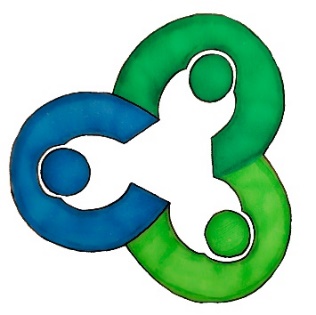 “Edifying the body by embracing the grace of the Spirit to live out the love of the Son in fellowship that glorifies the Father”WARM UP1. If you were stranded in the middle of the Amazon, what three items would you want to have with you?2. What was the most important part of your identity in High School?DIGGING DEEPER3. Apart from Christ, what do you view as the most important aspect of your identity? Why?4. Share with the group a time that you or someone with you experienced discrimination based on race, class, or culture.5. Read Numbers 12. a) Why did Miriam and Aaron criticize Moses?b) Considering Miriam was lighter skinned than the Ethiopian woman, what do you think God was communicating by making her leprous "as white as snow?"c) What does this passage communicate to you about race?6. We talked Sunday about celebrating diversity and filtering culture through Christ. What aspects of your race, class, or culture should be celebrated as God-glorifying? And which parts should be filtered out?7. Read Ephesians 2:11-12 and write down all the way's Christ brings unity and all the different ways Christian unity is described.8. Read 1 Samuel 16:17. What truth can you take from this passage in the context of identity?9. In Revelation 5:8-10 and 7:9 we read about a scene where John saw people in heaven standing before God’s throne. What can we learn from this scene about diversity and the gospel?10. Suppose we were living on the Mexican border, how do you think you as a follower of Jesus and us as a church should respond to the immigration crisis?